Theater Mummpitz gastiert bei den 31. Rother Bluestagen in der KUFAJazz für Räuber und für Kinder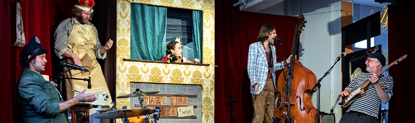 
ROTH - Jazzstunde für Kindergarten- und Schulkinder: Im Rahmen der 31. Rother Bluestage gastiert das Theater Mummpitz am Dienstag, den 19. März um 9.30 Uhr in der Kulturfabrik und präsentiert seinen spannenden Road-Trip durch die Welt des Jazz rund um die berühmteste und gefährlichste Räuberin aller Zeiten: Gretel Bandita Furiosa!Man mag es musikalische Früherziehung nennen oder frühe Erziehung zum Blues. Beides ist den Rother Kulturfabrikantinnen ein echtes Anliegen. In diesem Jahr wird das Programm nämlich für die ganz Kleinen erweitert und das beliebte Theater Mummpitz zu einem Gastspiel eingeladen. „Jazz für Räuber – oder Gretels großer Auftritt“ heißt das Stück, das erst kürzlich in Nürnberg seine Premiere feierte und nun auch dem kleinen Bluestage-Publikum zugänglich ist. Worum geht’s? Seine Majestät König Semmelwurst der I. lädt zur Aufführung seiner berühmt berüchtigten Räubergeschichte, nämlich zur Geschichte über den gefährlichsten Räuber aller Zeiten. Kasper, Seppl und Gretel brennen darauf, in dem Stück mitzuspielen. Als die Musik beginnt, stellt Gretel fest, dass für sie in der Geschichte kein Platz vorgesehen ist. Sie spielt einfach keine Rolle. Doch nicht mit Gretel! 
Ein zeitloses Kasperltheater mit einem gehörigen Maß an Anarchie in Kooperation mit dem Staatstheater Nürnberg. Mit Panja-Kristin Rittweger, Gabriel Drempetic, Peter Pelzner, Ferdinand Roscher, Simon Froschauer. Regie Andrea Maria Erl, Bühnenbild Maria Pfeiffer, Puppenbau Dorothee Löffler, Regieassistenz Rebekka Lindner
Telefonische Anmeldung im Büro der Kulturfabrik unter Tel. 09171/848-714. Eintritt pro Kind 7 € (nur an der Tageskasse), Betreuer/ Lehrer haben freien Eintritt. Ab 3 Jahren.Die Rother Bluestage werden präsentiert von der Roth-Hilpoltsteiner Volkszeitung und Radio Gong 97.1. Infos unter Tel. 09171 848-714 oder kulturfabrik@stadt-roth.de.___________________Pressekontakt:
Stadt Roth – Kulturfabrik 
Silke Rieger
Stieberstr. 7, 91154 Roth
Tel. 09171 848-711, Fax -750 Besuchen Sie uns auf www.kulturfabrik.de, www.bluestage.de
Finden Sie uns unter	 www.facebook.com/pages/Kulturfabrik-Roth/241389382574402
Folgen Sie uns auf https://www.instagram.com/kulturfabrik_roth/
www.instagram.com/rother_bluestage
